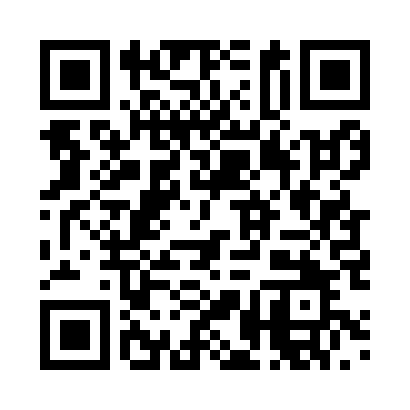 Prayer times for Altenreit, GermanyWed 1 May 2024 - Fri 31 May 2024High Latitude Method: Angle Based RulePrayer Calculation Method: Muslim World LeagueAsar Calculation Method: ShafiPrayer times provided by https://www.salahtimes.comDateDayFajrSunriseDhuhrAsrMaghribIsha1Wed3:345:461:045:048:2310:262Thu3:315:451:045:058:2410:293Fri3:285:431:045:058:2510:314Sat3:255:421:045:068:2710:345Sun3:225:401:045:068:2810:366Mon3:205:381:045:078:3010:397Tue3:175:371:045:088:3110:418Wed3:145:351:045:088:3310:449Thu3:115:341:035:098:3410:4610Fri3:085:321:035:098:3510:4911Sat3:055:311:035:108:3710:5112Sun3:025:291:035:108:3810:5413Mon3:005:281:035:118:3910:5714Tue2:575:271:035:118:4110:5915Wed2:545:251:035:128:4211:0216Thu2:515:241:035:128:4311:0517Fri2:485:231:035:138:4511:0718Sat2:475:221:045:138:4611:1019Sun2:475:201:045:148:4711:1320Mon2:465:191:045:148:4811:1321Tue2:465:181:045:158:5011:1422Wed2:455:171:045:158:5111:1423Thu2:455:161:045:168:5211:1524Fri2:455:151:045:168:5311:1525Sat2:445:141:045:168:5411:1626Sun2:445:131:045:178:5611:1727Mon2:445:121:045:178:5711:1728Tue2:435:121:045:188:5811:1829Wed2:435:111:055:188:5911:1830Thu2:435:101:055:199:0011:1931Fri2:435:091:055:199:0111:19